The PE & Sports Premium Allocation and Plan for 2019-2020.Total Allocation: £18,350.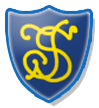 The PE Curriculum:At St Joseph’s Academy we work to ensure a balanced, progressive PE Curriculum, which covers the statutory requirements for the Early Years Foundation Stage and the PE National Curriculum. Pupils in both KS1 and KS2 engage in two hours of high quality PE during the course of each week. In KS1 the curriculum focuses on fundamental movement skills to develop agility, balance and coordination. Curriculum content includes ball skills and team games, gymnastic and dance activities. At KS2 pupils continue to apply and develop a range of skills and units of work include a range of invasion, net / wall, and fielding and striking games, gymnastics, dance and athletics.Equal opportunities and inclusionWe teach PE to all children, whatever their ability, individual needs, gender or cultural background. PE forms part of the school curriculum policy to provide a broad and balanced education for all children. Through our PE teaching we provide learning opportunities that enable all pupils to make good progress. We strive hard to meet the needs of those pupils with special educational needs, those with special gifts and talents and the children who are learning English as an additional language.Meeting national curriculum requirements for swimming and water safety            Summer 2020.Please complete all of the below:What percentage of your current Year 6 cohort swim competently, confidently and proficiently over a distance of at least 25 metres?N.B. Even though your children may swim in another year please report on their attainment on leavingprimary school. 39% Due to COVID 19 and closure of pools our children were unable to attend planned further swimming lessons and so we were unable to complete the required final assessments of all children’s swimming ability.What percentage of your current Year 6 cohort use a range of strokes effectively [for example, front crawl, backstroke and breaststroke]?37%What percentage of your current Year 6 cohort perform safe self-rescue in different water-based situations?37%Schools can choose to use the Primary PE and Sport Premium to provide additional provision for swimming but this must be for activity over and above the national curriculum requirements. Have you used it in this way?Yes  Academic Year: 2019/20Total fund allocated: £18,350 Date Updated: 17.11.20Date Updated: 17.11.20Key indicator 1: The engagement of all pupils in regular physical activity – Chief Medical Officer guidelines recommend that primary school children undertake at least 30 minutes of physical activity a day in schoolKey indicator 1: The engagement of all pupils in regular physical activity – Chief Medical Officer guidelines recommend that primary school children undertake at least 30 minutes of physical activity a day in schoolKey indicator 1: The engagement of all pupils in regular physical activity – Chief Medical Officer guidelines recommend that primary school children undertake at least 30 minutes of physical activity a day in schoolKey indicator 1: The engagement of all pupils in regular physical activity – Chief Medical Officer guidelines recommend that primary school children undertake at least 30 minutes of physical activity a day in schoolPercentage of total allocation:Key indicator 1: The engagement of all pupils in regular physical activity – Chief Medical Officer guidelines recommend that primary school children undertake at least 30 minutes of physical activity a day in schoolKey indicator 1: The engagement of all pupils in regular physical activity – Chief Medical Officer guidelines recommend that primary school children undertake at least 30 minutes of physical activity a day in schoolKey indicator 1: The engagement of all pupils in regular physical activity – Chief Medical Officer guidelines recommend that primary school children undertake at least 30 minutes of physical activity a day in schoolKey indicator 1: The engagement of all pupils in regular physical activity – Chief Medical Officer guidelines recommend that primary school children undertake at least 30 minutes of physical activity a day in school7%School focus with clarity on intended impact on pupils:Actions to achieve:Funding allocated:Evidence and impact:Sustainability and suggested next steps:Aim to engage all pupils in physicalactivity – ensuring activities are suitablefor all abilities. Differentiation of activities made available to meet requirements oftarget children.Subscription for the PE scheme of workExtra equipment purchased for the children to use during break and lunchtimes to encourage active, healthy lifestyles.Lunchtime sports activities led by sports coach on KS 2 lower playground each day.Introduce daily ”Joseph Jog” for all year groups.£540£390£400£0The PE scheme is being used to deliver all PE lessons ensuring continuity and progression from one year group to the next. All children have taken part in high quality PE lessons twice a week.Playground equipment was replenished so more were motivated to take part in physical activity at playtimes Lunchtime activities took place each day led by sports coach. Children enjoyed these activities and a range of children took part each day.Introduced for some year groups but needs time to embed next academic year. Children that took part were able to run for longer as the year progressed and they enjoyed the run each day.High quality PE lessons planned and implemented for each year group for future years.Regular daily exercise will be embedded as part of the daily school routine for all pupils.Key indicator 2: The profile of PESSPA being raised across the school as a tool for whole school improvementKey indicator 2: The profile of PESSPA being raised across the school as a tool for whole school improvementKey indicator 2: The profile of PESSPA being raised across the school as a tool for whole school improvementKey indicator 2: The profile of PESSPA being raised across the school as a tool for whole school improvementPercentage of total allocation:Key indicator 2: The profile of PESSPA being raised across the school as a tool for whole school improvementKey indicator 2: The profile of PESSPA being raised across the school as a tool for whole school improvementKey indicator 2: The profile of PESSPA being raised across the school as a tool for whole school improvementKey indicator 2: The profile of PESSPA being raised across the school as a tool for whole school improvement2%School focus with clarity on intended impact on pupils:Actions to achieve:Funding allocated:Evidence and impact:Sustainability and suggested next steps:Raise the awareness of benefits of beinghealthy by taking part in regular exerciseand the rewards it can bring.Raise the profile within the communityCelebrate all achievements andsuccesses in assemblies.Reward with certificates, medals andCupsNotice boards with photos, results andideas for different ways of keepinghealthy.Update social media on a regular basisof sporting events£150£200£0During whole school reward assemblies, children were rewarded with certificates and medals for their sporting achievements. Children were proud of their achievementsA noticeboard with photos from sporting events and the winners of the monthly award for best class in PE lessons was displayed for all to see in the hall.Achievements included in the weekly newsbite that is sent out to parents.Recognition of achievement and success raises self-esteem within our pupils and encourages further participation.Continue and improve our sporting assembliesContinue to use Social Media and encourage involvement from parents via parent app.Key indicator 3: Increased confidence, knowledge and skills of all staff in teaching PE and sportKey indicator 3: Increased confidence, knowledge and skills of all staff in teaching PE and sportKey indicator 3: Increased confidence, knowledge and skills of all staff in teaching PE and sportKey indicator 3: Increased confidence, knowledge and skills of all staff in teaching PE and sportPercentage of total allocation:Key indicator 3: Increased confidence, knowledge and skills of all staff in teaching PE and sportKey indicator 3: Increased confidence, knowledge and skills of all staff in teaching PE and sportKey indicator 3: Increased confidence, knowledge and skills of all staff in teaching PE and sportKey indicator 3: Increased confidence, knowledge and skills of all staff in teaching PE and sport34%School focus with clarity on intendedimpact on pupils:Actions to achieve:Fundingallocated:Evidence and impact:Sustainability and suggestednext steps:Give teachers the confidence to deliver a wider variety of sports and to have the knowledge in how well a child is achieving their goals via regular high quality and bespoke CPD.Employment of Level 3 teaching assistant to work alongside teachers, demonstrating how to deliver high quality P.E. lessons across KS1 and KS2 and explicitly teach the children the fundamental skills required to compete in various sports and maintain a healthy lifestyleEnsure continual collaboration between teachers and coach to ensurehigh level in PE teaching ismaintained£6000During the Autumn term all teaching staff taught PE lessons alongside the level 3 teaching assistant and developed their confidence in delivering different aspects of PE lessons. Experienced teachers in physicalEducation that are able to provide our pupils with quality PE teaching.Continual collaboration between teachers and coach will ensure high level in PE teaching is maintainedKey indicator 4: Broader experience of a range of sports and activities offered to all pupilsKey indicator 4: Broader experience of a range of sports and activities offered to all pupilsKey indicator 4: Broader experience of a range of sports and activities offered to all pupilsKey indicator 4: Broader experience of a range of sports and activities offered to all pupilsPercentage of total allocation:Key indicator 4: Broader experience of a range of sports and activities offered to all pupilsKey indicator 4: Broader experience of a range of sports and activities offered to all pupilsKey indicator 4: Broader experience of a range of sports and activities offered to all pupilsKey indicator 4: Broader experience of a range of sports and activities offered to all pupils35%School focus with clarity on intendedimpact on pupils:Actions to achieve:Fundingallocated:Evidence and impact:Sustainability and suggestednext steps:Increase number of pupils participating invarious sports and activities – aim to target less active pupils, particularly PP pupils.Investment in PE resources/ equipment to ensure compliance with H & S guidelines and to ensure PE Curriculum can be fully delivered.Increase the amount of opportunities for swimming to increase the % of pupils able to swim 25m confidently in a range of strokes.Pupils have a positive and active start to the dayIncreased number of after school sports’ clubs to run every week, run by qualified sport’s coach, supported by teachers: Gymnastics, Tag rugby, cricket, athletics and tennisPupil premium pupils to attend at least one sports’ club per term.Investigate and develop differentsports – purchase necessaryequipment and repair existing equipment where necessary.Provide transport and additional top up swimming sessions for year 4, 5 & 6 pupilsMorning Club staff members provide the pupils with daily exercises before class each day.£2500£500£2500£900After school clubs were run by the sports coach four days a week every week. New gym mats have been purchased to replace the damaged mats. This allows us to deliver high quality gymnastics lessons safely.Swimming lessons were provided from September until the lockdown for children in year 4.Pupils attending Breakfast club were able to take part in physical activity four out of five days before school.All pupils will be offered and encouraged to participate in at least one sports club/activity of their choice. Experienced teachers and teaching assistants will confidently organise, support and run afterschool exercise-focused clubs for all year groups, greatly increasing our ability to involve all pupils in regular exerciseOffering a more varied curriculum in PE meets the needs of all pupils. Continue to develop and build on the participation in various sports for all pupilsEnsure 100% of Year 6 capable of swimming 25m confidently, with different strokes and to perform safe self-rescue each year.Introduce morning activity throughout school each day before registration so that all pupils benefit from an active start. Perhaps link to daily jog mentioned earlier.Key indicator 5: Increased participation in competitive sportKey indicator 5: Increased participation in competitive sportKey indicator 5: Increased participation in competitive sportKey indicator 5: Increased participation in competitive sportPercentage of total allocation:Key indicator 5: Increased participation in competitive sportKey indicator 5: Increased participation in competitive sportKey indicator 5: Increased participation in competitive sportKey indicator 5: Increased participation in competitive sport23%School focus with clarity on intendedimpact on pupils:Actions to achieve:Fundingallocated:Evidence and impact:Sustainability and suggestednext steps:To allow pupils to participate in sport competitions of their choice (including those linked to sports not currently offered by school.Increased number of pupils from abroad range of year groups andabilities participating in bothcompetitive and non-competitivesporting events:- football, netball,basketball, hockey, cross-country, dodgeball,tag-rugby, athletics, cycling, swimming, Sportshall athletics (SEN), cricket.Membership of SSPANSecondary School affiliation-sports festivals and competitions (all year groups)Membership of LCFCBikeability training booked for year 5 pupils and catch up sessions for year 6 pupils.Provide transport to competitions.£1320 £2000£450£0£500This year more children were able to take part as some competitions were aimed at those children who wouldn’t normally be chosen for competitive sports teams.Ten children in all years from year 2-6 took part in the yearly football festivals and children in Years 1 and 2 took part in their year group sports festival. The years 3-6 festivals and the swimming gala had to be cancelled due to Covid 19.The boys football team again participated in the league.Bikeability training took place for children in year 5 and year 6 as required.Transport to all competitions was paid for allowing children to compete.Continued participation in sporting events aiming to achieve success Instilling in our pupils a ‘have a go’ attitude Continue to provide more opportunities in gymnastics – use the expertise of existing staffEnables us to attend a higher number of competitions, giving more pupils an opportunity to experience competing.